---Go to Finances>other financial section 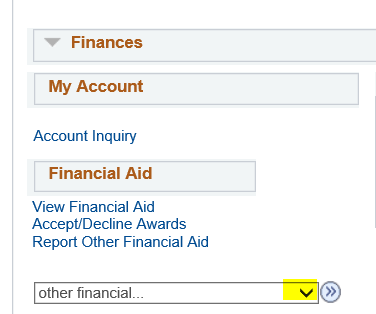 ---Click on the drop down arrow.It will bring up the choices ofAccount ActivityCharges DuePaymentPending Financial AidView 1098-Tother financial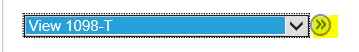 ---Select View 1098-t and click on the arrow (right most arrow)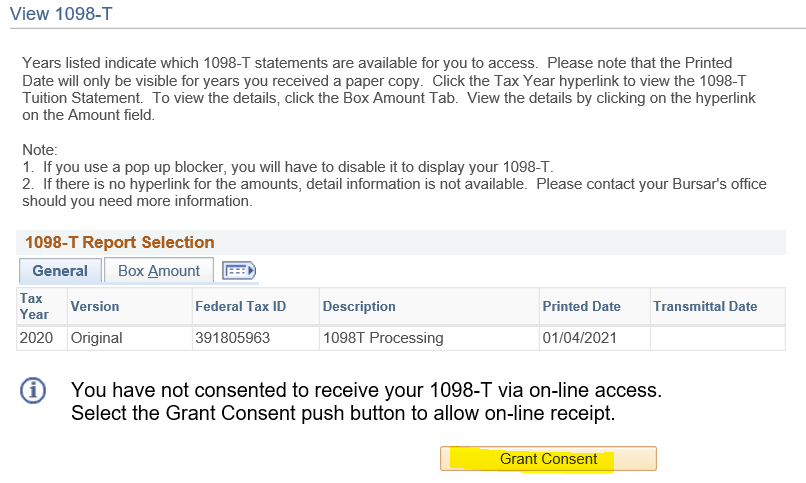 ---Click on Grant Consent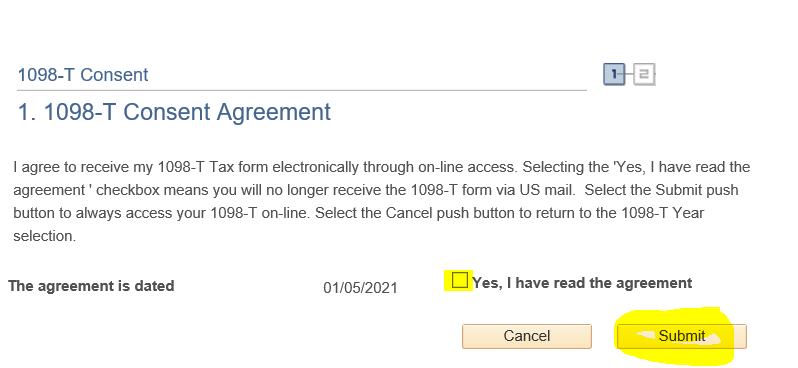 ---Check and read the agreement---Click on Submit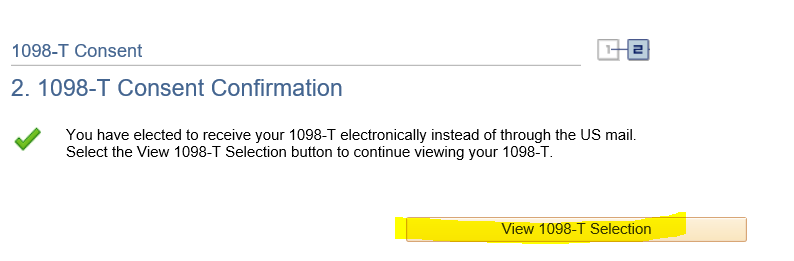 ---Click on View 1098-T Selection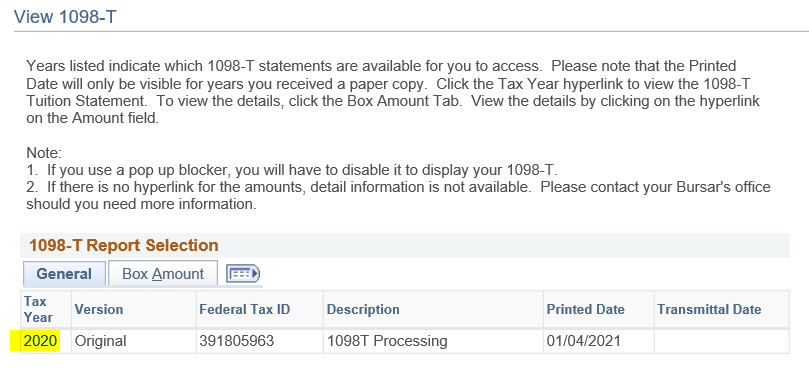 --- Click on 2020Make sure to print the form.  Once the form is viewed, you will not receive a paper form. 